ADI		:                                                  2021–2022 EĞİTİM ÖĞRETİM YILISOYADI	               :                                                     ……………………………..  ORTAOKULU SINIFI		:                                                  6.SINIFLAR  FEN BİLİMLERİ  DERSİ      NUMARASI	:                                                        2. DÖNEM 1. YAZILI SINAVIADI		:                                                  2021–2022 EĞİTİM ÖĞRETİM YILISOYADI	               :                                                     ……………………………..  ORTAOKULU SINIFI		:                                                  6.SINIFLAR  FEN BİLİMLERİ  DERSİ      NUMARASI	:                                                        2. DÖNEM 1. YAZILI SINAVIADI		:                                                  2021–2022 EĞİTİM ÖĞRETİM YILISOYADI	               :                                                     ……………………………..  ORTAOKULU SINIFI		:                                                  6.SINIFLAR  FEN BİLİMLERİ  DERSİ      NUMARASI	:                                                        2. DÖNEM 1. YAZILI SINAVIADI		:                                                  2021–2022 EĞİTİM ÖĞRETİM YILISOYADI	               :                                                     ……………………………..  ORTAOKULU SINIFI		:                                                  6.SINIFLAR  FEN BİLİMLERİ  DERSİ      NUMARASI	:                                                        2. DÖNEM 1. YAZILI SINAVIPUAN:     1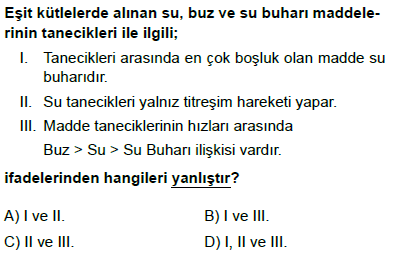 4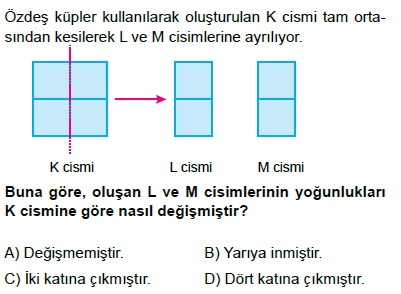 2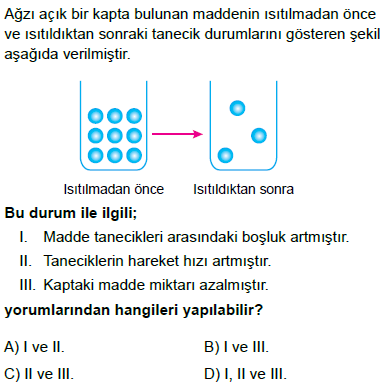 5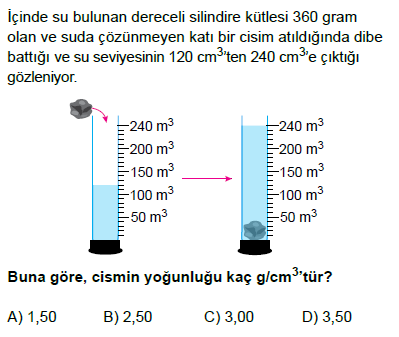 3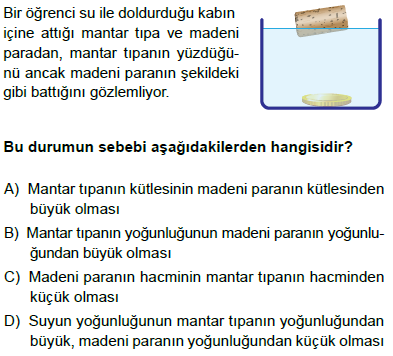 6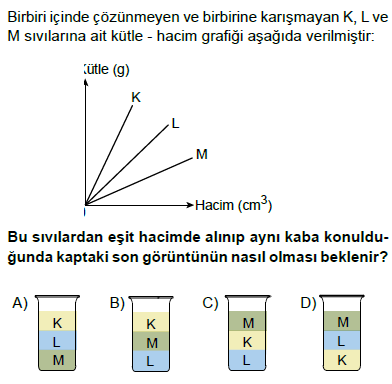 7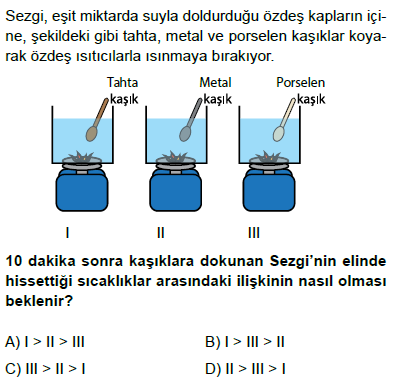 11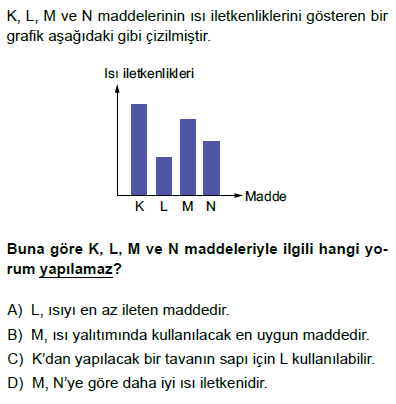 8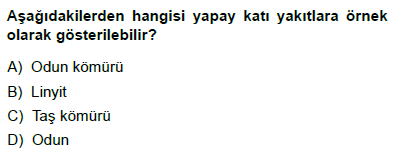 12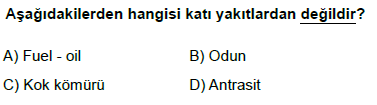 9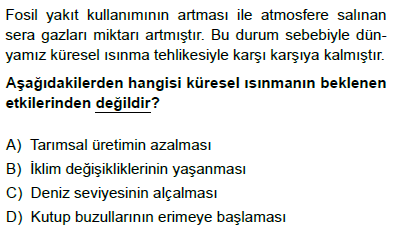 13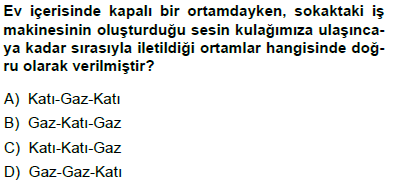 10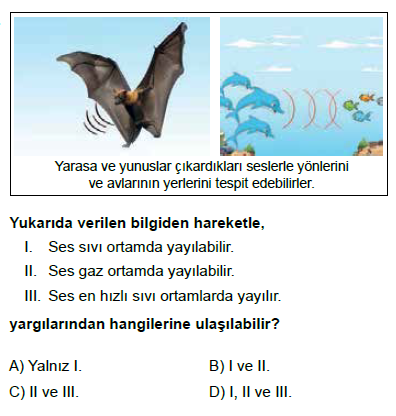 14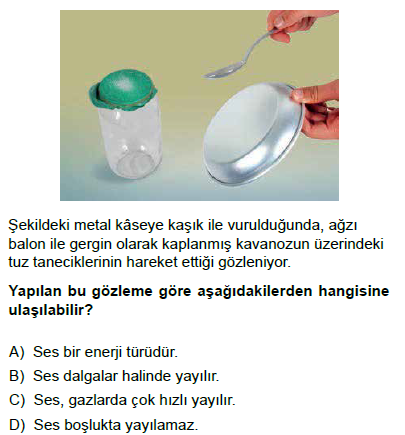 15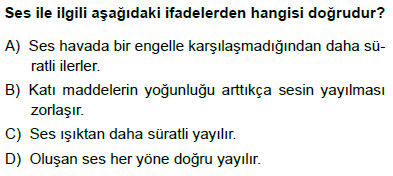 19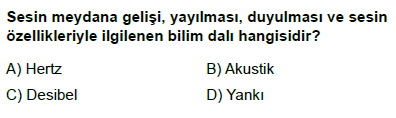 16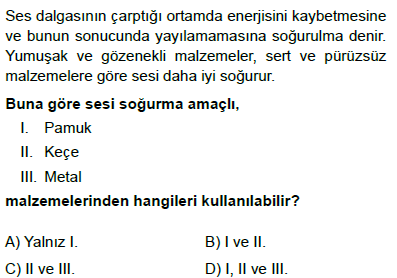 20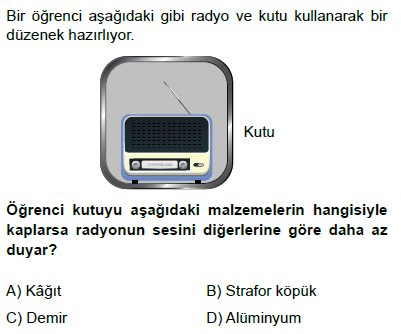 17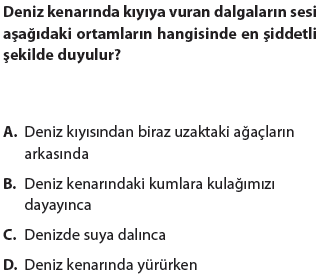 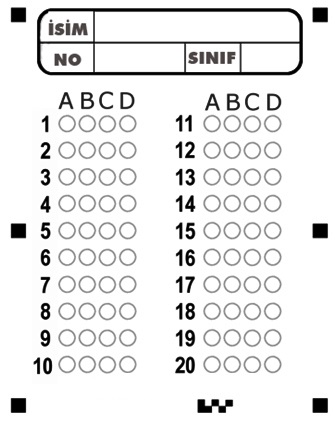 18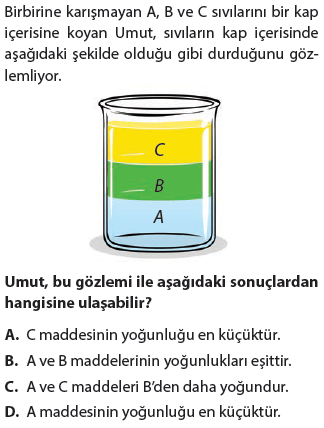 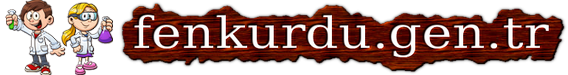 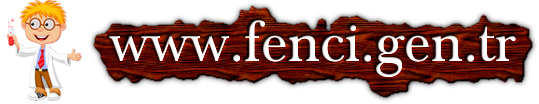 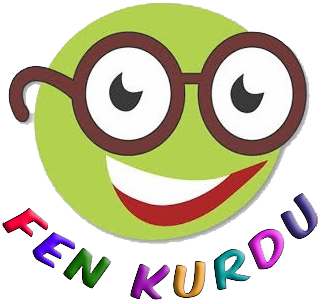 Daha fazla yazılı sorusu ve evraka  https://www.facebook.com/groups/fenkurdu  öğretmen grubumuzdan ulaşabilirsiniz.